Download và cài đặt ToolBước 1: Người dùng vào link https://sinvoice.viettel.vn/tai-ve tại mục Tool ký số và xem hóa đơn chọn Tool ký số và click button Tải về 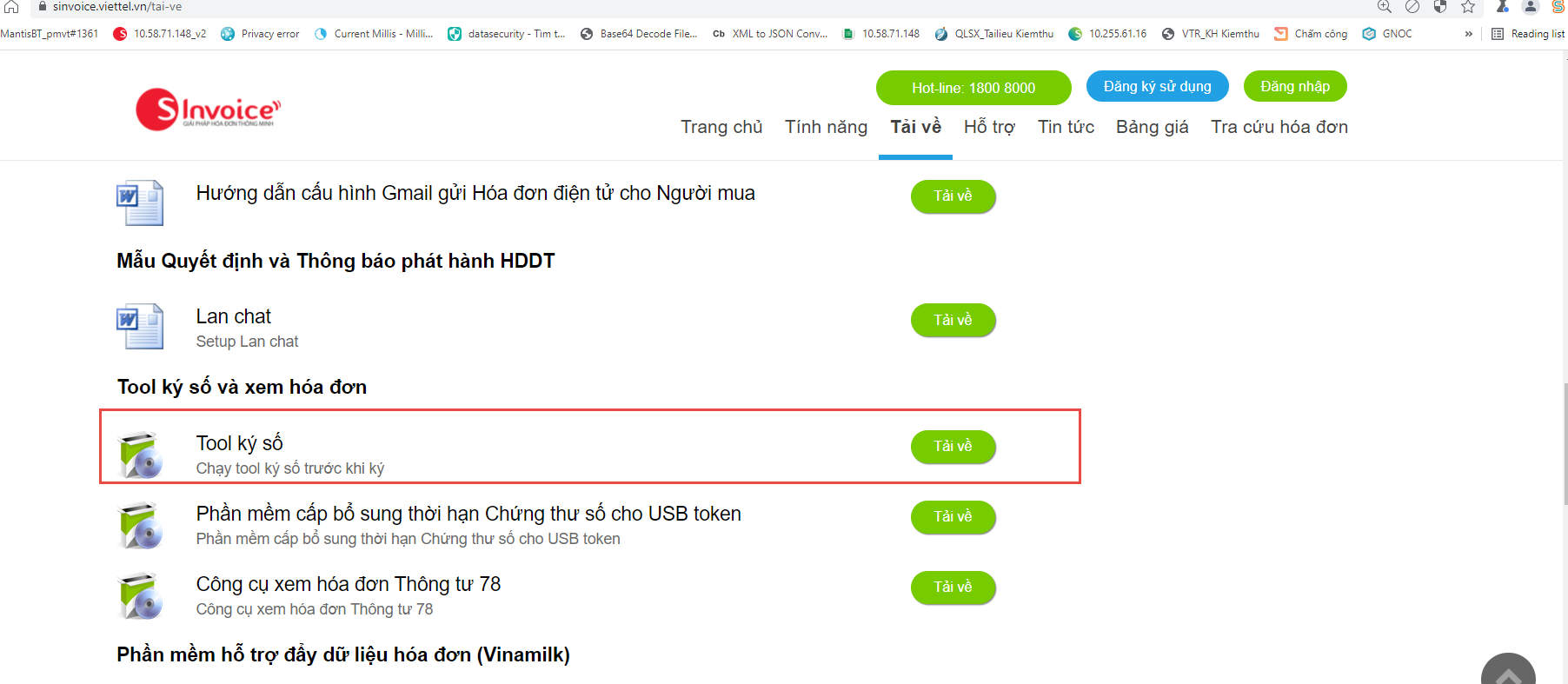 Hình 1. Tool ký sốBước 2: Sau khi tải về, giải nén file .zip và chạy file vt-sign-tool.exe trong thư mục viettel-sinvoice-tool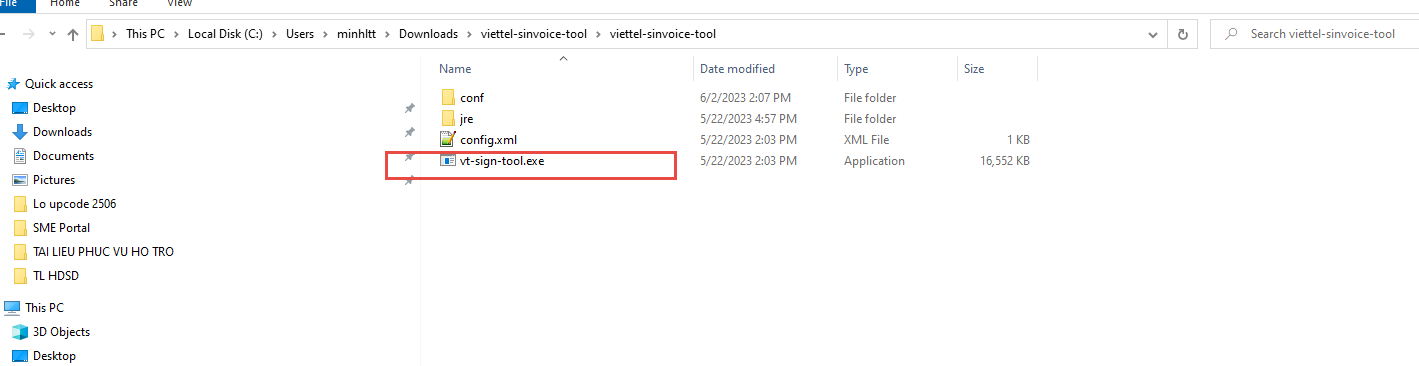 Hình 2. Chạy file này để cài đặt tool      Màn hình tool ký số sau khi cài đặt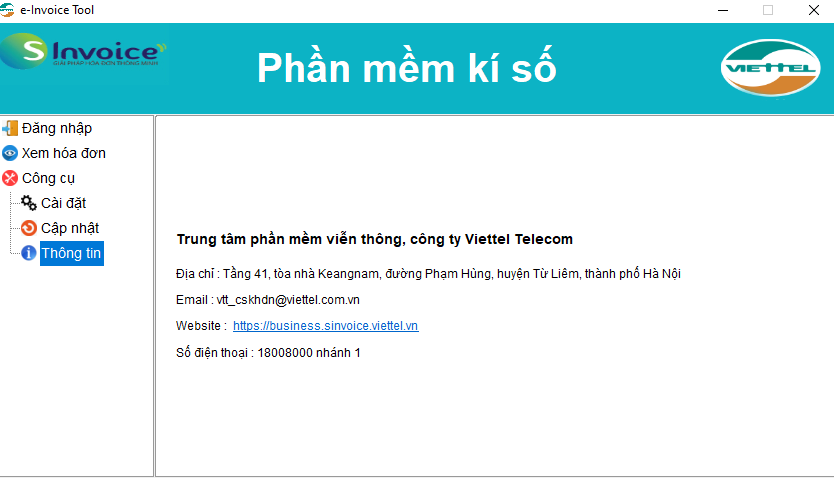 Hình 3: Màn hình tool ký sốBước 3: Tại tool ký số được mở từ bước 2, click vào Đăng nhập 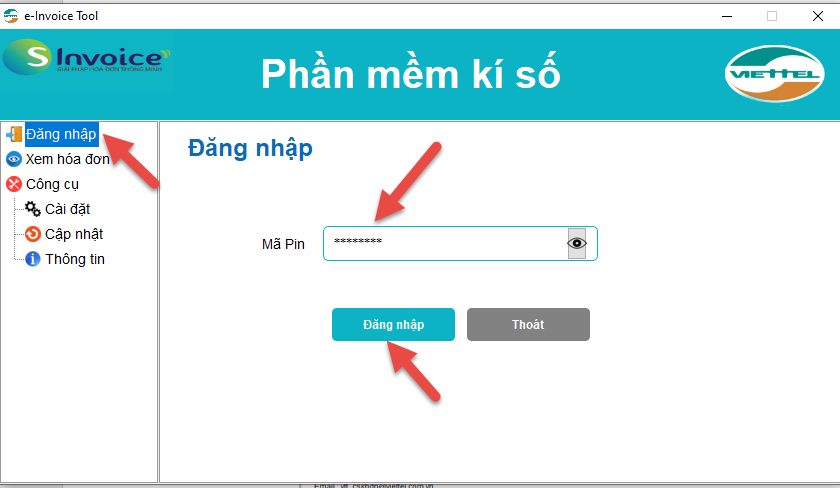 Hình 4: Màn hình đăng nhập tool ký sốBước 4: Nhập Mã pin và nhấn button Đăng nhậpLưu ý: thiết bị token đã được cắm vào cổng USB của máy tính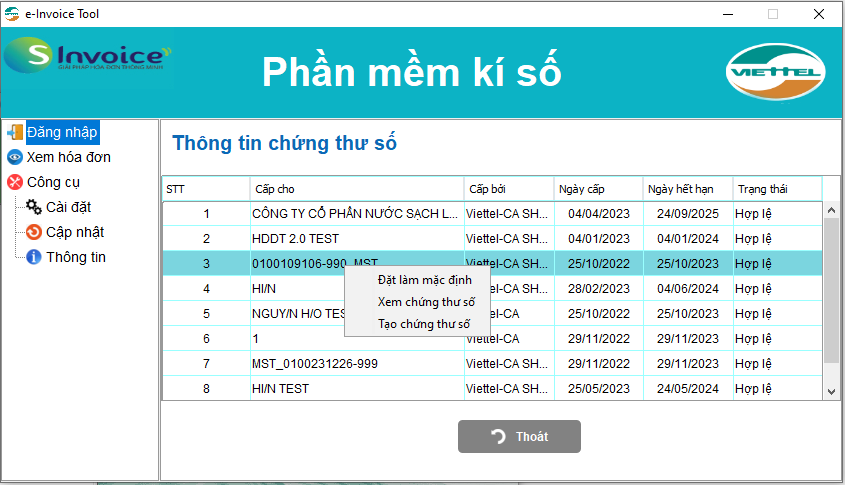 Hình 5: Màn hình tool ký số sau khi đăng nhậpSau khi đăng nhập thành công, người dùng có thể thực hiện được các chức năng trên chứng thư số đã được cấp Đặt làm mặc định: Khi ký hóa đơn thì sẽ mặc định chọn chữ ký đã đặt làm mặc định để ký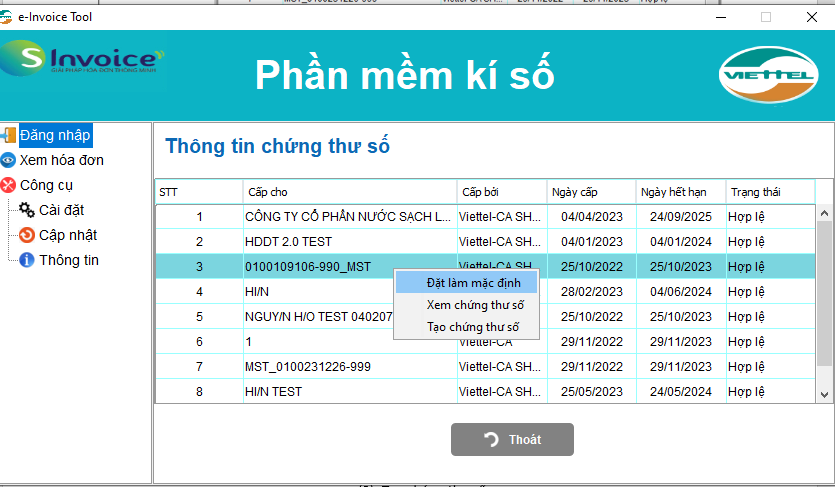 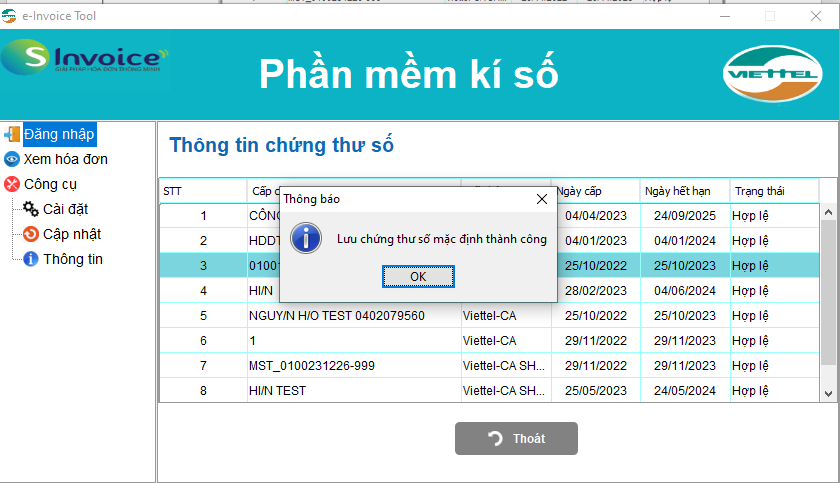 Hình 6: Màn hình thao tác Đặt CTS mặc địnhXem chứng thư số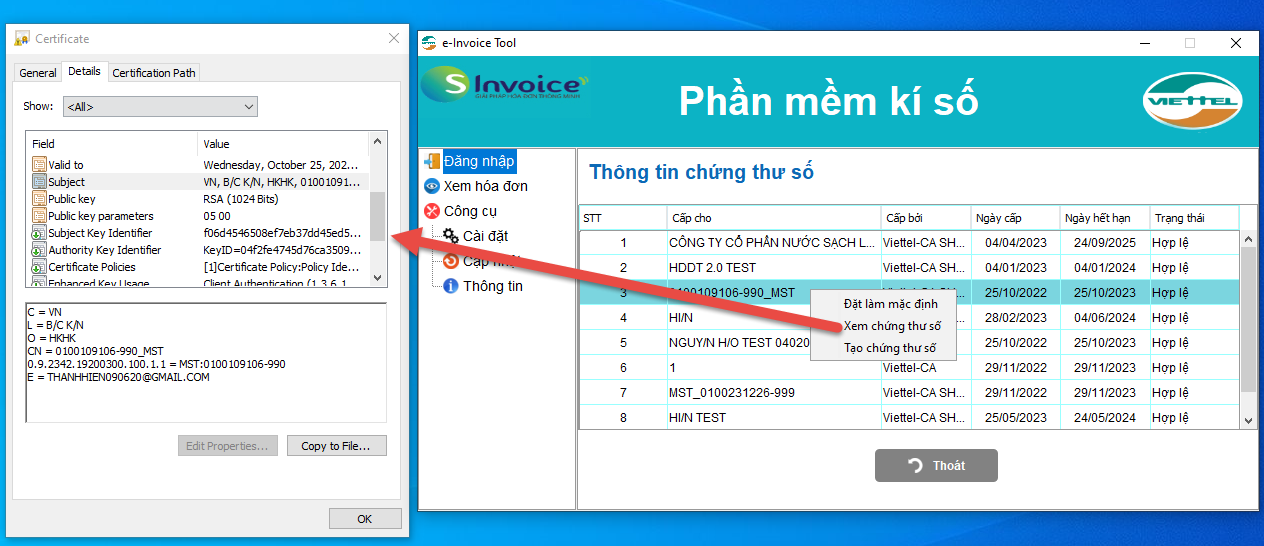 Hình 7: Màn hình Xem chứng thư sốTạo chứng thư số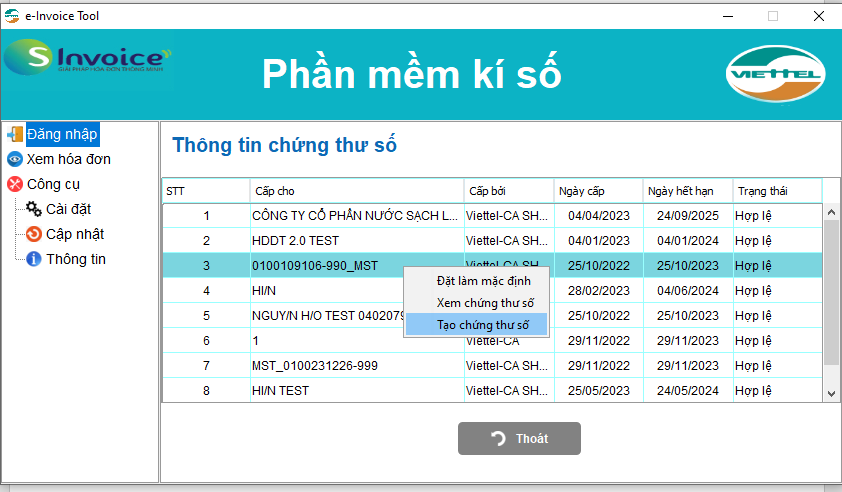 Hình 8: Màn hình Tạo chứng thư sốLưu file chứng thư số để phục vụ cho bước Tạo chứng thư số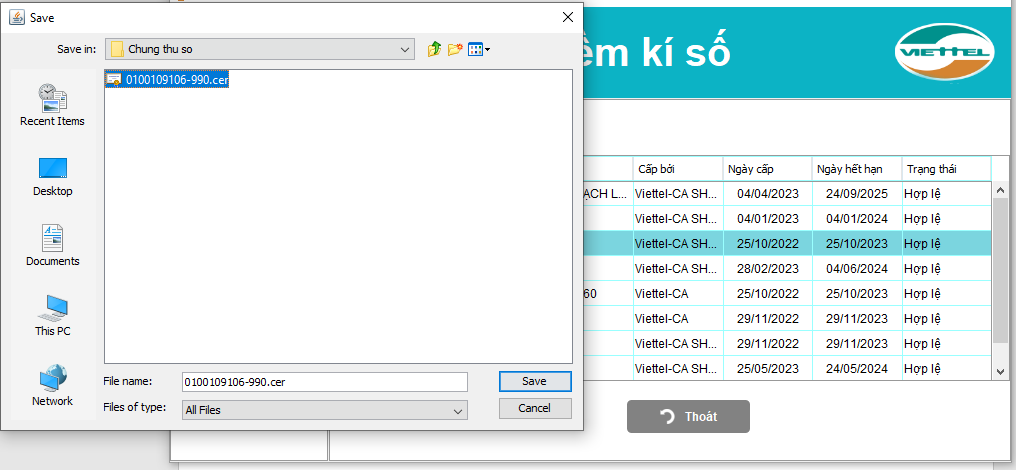 Lưu ý: Kiểm tra chứng thư số trước khi sử dụngLink: https://sinvoice.viettel.vn/ho-tro/huong-dan-su-dung/huong-dan-cac-buoc-kiem-tra-ky-usb-token